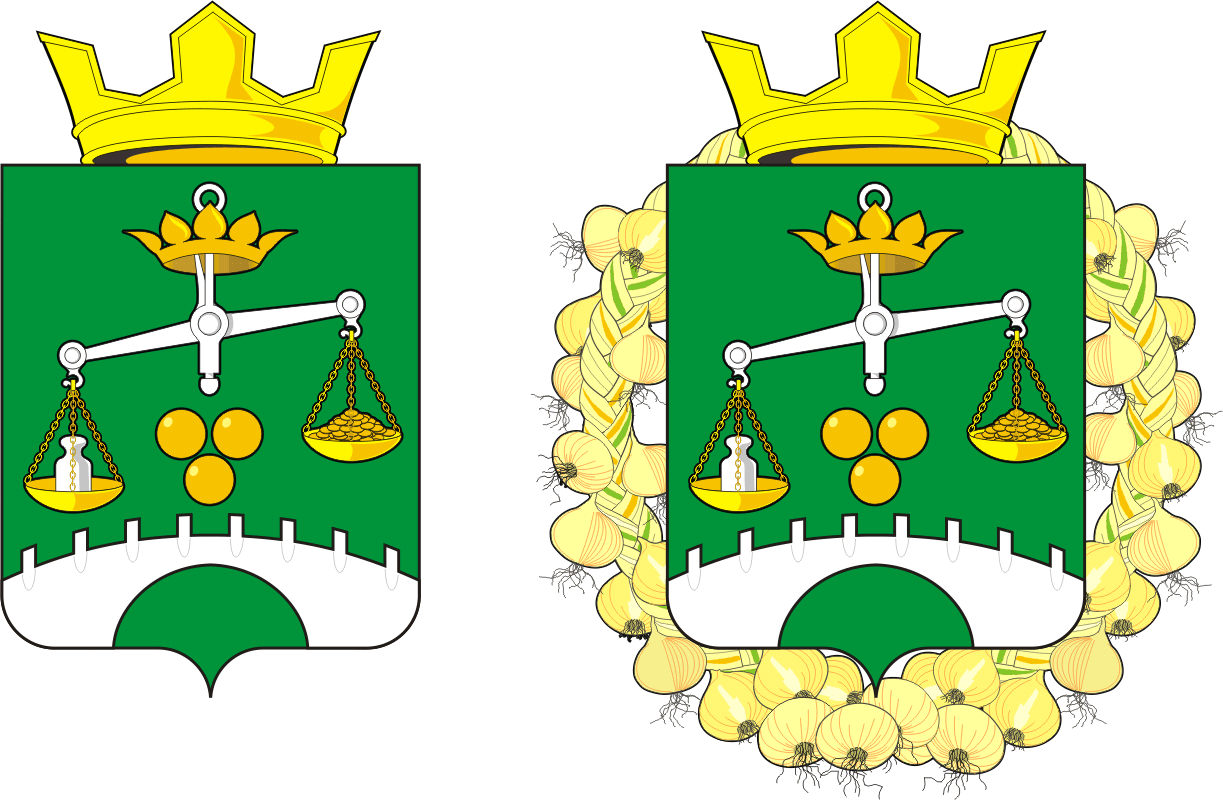 Совет депутатовМУНИЦИПАЛЬНОГО ОБРАЗОВАНИЯПЕТРОВСКИЙ СЕЛЬСОВЕТСАРАКТАШСКОГО РАЙОНАОРЕНБУРГСКОЙ ОБЛАСТИЧЕТВЕРТЫЙ СОЗЫВРЕШЕНИЕ24 марта 2023 года                с. Петровское                                     № 132Об избрании главы муниципального образования Петровский сельсовет Саракташского района Оренбургской области В соответствии со статьей 36 Федерального закона от 06.10.2003  № 131-ФЗ «Об общих принципах организации местного самоуправления в Российской Федерации», статьей 16 Закона Оренбургской области от 21 февраля 1996 года «Об организации местного самоуправления в Оренбургской области», статьей 28 Устава муниципального образования Петровский сельсовет, руководствуясь Положением о порядке проведения конкурса по отбору кандидатур на должность главы муниципального образования Петровский сельсовет Саракташского района Оренбургской области и избрания главы муниципального образования Петровский сельсовет Саракташского района Оренбургской области, утвержденным решением Совета депутатов муниципального образования Петровский сельсовет от 18 февраля 2022 года №87,Совет депутатов сельсоветаРЕШИЛ:Избрать Митюшникову Ольгу Александровну главой муниципального образования Петровский  сельсовет Саракташского района Оренбургской области по результатам открытого голосования.Установить, что настоящее решение вступает в силу со дня принятия и подлежит официальному опубликованию в районной газете «Пульс дня».ПредседательСовета депутатов сельсовета                                                         Е.Г. Григорян                                        Разослано: администрации муниципального образования Петровский         сельсовет, редакции районной газеты «Пульс дня», прокуратуре района, в дело